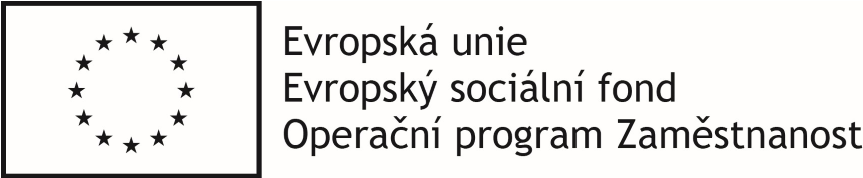 B. V případě podpořených osob v procesu vzdělávání nebo absolvující rekvalifikace Potvrzení o postavení podpořené osoby  na trhu práce Potvrzení o studiu či účasti na rekvalifikaci (vyplní podpořená osoba, která je v procesu vzdělávání či odborné přípravy nebo získává kvalifikaci v akreditovaném rekvalifikačním kurzu) Podpořená osoba: Jméno a příjmení Datum narození Adresa trvalého pobytu Monitorovací období, pro které se potvrzení vydává školní rok 2019/2020 Název školy / poskytovatele akreditovaného rekvalifikačního kurzu:  Název školy / poskytovatele akreditovaného rekvalifikačního kurzu:  IČ: Název školy / poskytovatele akreditovaného rekvalifikačního kurzu:  Název školy / poskytovatele akreditovaného rekvalifikačního kurzu:  Sídlo: Podpořená osoba: Podpořená osoba: Podpořená osoba: ☐ je studentem/studentkou prezenčního nebo kombinovaného studia. Počátek školního roku: …………………………………..  Počátek studia:  ………………………………….. Ukončení studia (pokud studium v době vydání potvrzení není ukončeno, nevyplňujte):  ………………………………….. ☐ je účastníkem/účastnicí akreditovaného rekvalifikačního kurzu. Název kurzu:………………………………………… ………………………………………………………… Trvání kurzu: Od ………………………………. Do ………………………………. ☐ je účastníkem/účastnicí akreditovaného rekvalifikačního kurzu. Název kurzu:………………………………………… ………………………………………………………… Trvání kurzu: Od ………………………………. Do ………………………………. Razítko školy/poskytovatele kurzu: Razítko školy/poskytovatele kurzu: Jméno, funkce a podpis osoby vydávající potvrzení  Datum vydání 